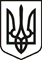 ЛИСИЧАНСЬКА МІСЬКА РАДАСЬОМОГО СКЛИКАННЯВІСІМДЕСЯТ ЧЕТВЕРТА СЕСІЯРІШЕННЯ27.02.2020                                      м. Лисичанськ			             №84/1225Про Програму розвитку та фінансової підтримки Комунального некомерційного підприємства Лисичанської міської радиЛуганської області «Лисичанська багатопрофільна лікарня» на 2020 рікКеруючись пунктом 22 частини першої статті 26 Закону України «Про місцеве самоврядування в Україні», та з метою поліпшення здоров’я населення і забезпечення соціально-економічного розвитку міста, подальшого удосконалення роботи в галузі охорони здоров’я м. Лисичанська, Лисичанська міська радаВИРІШИЛА:Затвердити Програму розвитку та фінансової підтримки Комунального некомерційного підприємства Лисичанської міської ради Луганської області «Лисичанська багатопрофільна лікарня» на 2020 рік (додається).Дане рішення підлягає оприлюдненню. Контроль за виконанням цього рішення покласти на заступника міського голови Максима Головньова та постійну комісію з бюджету, фінансів та економічного розвитку.Міський голова								Сергій  ШИЛІНДодаток  									до рішення  міської радвід 27.02.2020  № 84/1225ПРОГРАМАрозвитку та фінансової підтримки Комунального некомерційного підприємства Лисичанської міської ради Луганської області «Лисичанська багатопрофільна лікарня» на 2020 рік.ЗМІСТ1. Паспорт Програми розвитку та фінансової підтримки Комунального некомерційного підприємства Лисичанської міської ради Луганської області «Лисичанська багатопрофільна лікарня» на 2020 рік.2. Загальні положення.3. Проблеми, на розв’язання яких спрямована Програма, шляхи та способи їх розв’язання.4. Мета та завдання Програми.5. Заходи, спрямовані на реалізацію Програми.6. Обсяг та джерела фінансування Програми.7. Очікувані результати від реалізації Програми.8. Координація та контроль за ходом виконання Програми9. Прикінцеві положення10. План заходів ПрограмиПаспортПрограми розвитку та фінансової підтримкиКНП «Лисичанська багатопрофільна лікарня»2. Загальні положенняСтан здоров’я населення - це найважливіший чинник соціально-економічного розвитку суспільства. Здоров’я людини є непересічною цінністю, має важливе значення у житті кожного, становить ключовий аспект національної безпеки, визначає можливості досягнення індивідуального і суспільного добробуту та благополуччя, перспективи стійкого розвитку будь-якої країни в цілому і кожної територіальної одиниці окремо. Визначаючи здоров’я одним з невід’ємних прав людини, усі країни світового співтовариства докладають зусиль для його збереження та зміцнення. Головною метою діяльності в галузі охорони здоров'я і надалі залишається наближення висококваліфікованих та якісних медичних послуг до всіх верств населення, профілактика та забезпечення раннього виявлення захворювань, підвищення рівня ефективності використання ресурсів,  формування мотивації до здорового способу життя населення та покращення демографічної ситуації.Вторинний рівень надання медичної допомоги, який забезпечує Комунальне некомерційне підприємство Лисичанської міської ради Луганської області «Лисичанська багатопрофільна лікарня» є важливою складовою частиною системи охорони здоровʼя.Комунальне некомерційне підприємство Лисичанської міської ради Луганської області «Лисичанська багатопрофільна лікарня» створено за рішенням Лисичанської міської ради (далі - Засновник) від 19.12.2019 №81/1154 «Про організаційні заходи з питань діяльності КНП «Лисичанська багатопрофільна лікарня» шляхом перетворення Лисичанської комунальної лікувально-профілактичної установи Центральна міська лікарня імені Титова і є правонаступником зазначеного комунального закладу.Комунальне некомерційне підприємство належить до сфери управління Лисичанської міської ради Луганської області, підзвітне і підконтрольне Засновнику. Підприємство є самостійним господарюючим суб’єктом із статусом комунального некомерційного підприємства та наділено усіма правами юридичної особи.  Підприємство має самостійний баланс, здійснює фінансові операції через розрахункові рахунки в Лисичанському Управлінні державної казначейської служби України в Луганській області та розрахункові рахунки в установах банку. Підприємство здійснює господарську некомерційну діяльність спрямовану на досягнення соціальних та інших результатів у сфері охорони здоров’я, яка не передбачає отримання прибутку згідно з нормами відповідних законів та спрямовану на досягнення, збереження, зміцнення здоров'я населення та інші соціальні результати, приймає участь у виконанні державних і місцевих програм у сфері охорони здоров’я.Програма розроблена на підставі Закону України «Про місцеве самоврядування в Україні» від 24.05.1997 №280/97-ВР, Цивільного кодексу України від 16.01.2003 №435-ІV, Господарського кодексу України від 16.01.2003 №436-ІV, Бюджетного кодексу України від 08.07.2010 №2456-VІ, розпорядження КМУ «Про схвалення Концепції реформи фінансування системи охорони здоров’я» від 30.11.2016 № 1013-р та інших нормативно-правових актів.У Програмі визначено цілі розвитку комунального некомерційного підприємства, визначено основні завдання, вирішення яких сприятимуть наданню спеціалізованої вторинної  медичної допомоги населенню міста. Доступність, якість, сучасність, функціональність, ефективність, ресурсна забезпеченість та своєчасність медичної допомоги є основою для забезпечення високого рівня здоров’я та покращення якості життя населення.Значною складовою у забезпеченні висококваліфікованої медичної допомоги населенню є амбулаторна та стаціонарна допомога. Зростання захворюваності і смертності серед дорослого населення від онкології, серцево-судинних захворювань, бронхолегеневої патології, цирозу печінки, ускладнень виразкової хвороби шлунка, збільшення післяопераційних ускладнень потребує пошуку нових ресурсів, використання високих технологій, подальшого розвитку науки, удосконалення принципів практичної медицини в поліклінічних умовах та умовах стаціонарних відділень закладу.Актуальність програми КНП «Лисичанська багатопрофільна лікарня» зумовлена необхідністю поліпшення якості надання медичної допомоги населенню міст Лисичанська, Новодружеська, Привілля, покращення матеріально-технічної бази, підвищення престижу праці медичних працівників та покращення їх соціального і економічного становища, забезпечення надання планової та екстреної висококваліфікованої лікувально-діагностичної допомоги дорослому і дитячому населенню.Враховуючи впровадження заходів з реформування охорони здоров’я (автоматизація робочих місць усіх лікарів, забезпечення їх медичною інформаційною системою та приєднанням до Інтернет-мережі, укладення договору Підприємства з Національною службою здоров’я, забезпечення можливості надання телемедичних послуг), нестачу коштів медичної субвенції з державного бюджету та необхідність виконання зобов’язань з виплати заробітної плати працівникам, розрахунків за енергоносії, придбання медикаментів, функціональних призначень та покращення матеріально-технічної бази, виникає гостра потреба у надані фінансової підтримки КНП «Лисичанська багатопрофільна лікарня», міською радою.Проблеми, на розв’язання яких спрямована Програма, шляхи та способи їх розв’язанняОсновним підходом до концепції реформування є створення належних умов надання якісної, своєчасної вторинної спеціалізованої амбулаторно-поліклінічної (консультативно-діагностичної) та стаціонарної медичної допомоги. Одним з основних заходів впровадження реформи фінансування системи охорони здоров’я є проведення реорганізації державних та комунальних медичних закладів у повноцінні суб’єкти господарської діяльності - комунальні некомерційні підприємства.Таким чином, в подальшому буде запроваджено принцип «гроші ходять за пацієнтом», а не за інфраструктурою закладів охорони здоров’я та іншими надавачами послуг.Покращення якості медичної допомоги можливо лише при впровадженні нових інноваційних методів лікування, закупівлі сучасного медичного обладнання та матеріальній мотивації праці медичних працівників. Досягнення даної мети можливо лише за умови раціонального використання наявних фінансових та кадрових ресурсів, консолідації бюджетів різних рівнів для оплати послуг, які будуть надаватися комунальним некомерційним підприємством.На вторинному рівні надання медичної допомоги залишається низка питань, які потребують доопрацювання та вирішення, а саме:- автоматизація робочих місць усіх лікарів, забезпечення їх медичною інформаційною системою та під’єднанням до Інтернет-мережі, забезпечення можливості надання телемедичних послуг;- забезпечення структурних підрозділів закладу лікарськими засобами, імунологічними препаратами та виробами медичного призначення, реактивами та діагностичними системами для надання невідкладної допомоги усім хворим та стаціонарного лікування населення; - подальше зміцнення матеріально-технічної бази закладу, проведення робіт з ремонту та реконструкції приміщень закладу, постійне оновлення лікувального-діагностичної апаратури, медичного обладнання та медичного інструментарію;- здійснення заходів матеріального стимулювання медичних та інших працівників (преміювання, надання матеріальної допомоги на оздоровлення, виплата надбавок за складність та напруженість в роботі тощо). Основним медичним закладом для надання вторинної (спеціалізованої) медичної допомоги мешканцям міст Лисичанська, Новодружеська, Привілля, визначено КНП «Лисичанська багатопрофільна лікарня». На даний час підприємство є багатопрофільним медичним закладом, забезпечене необхідним кадровим потенціалом та матеріально-технічною базою, має в своєму складі всі необхідні структурні підрозділи для надання спеціалізованої медичної допомоги.Комунальне некомерційне підприємство Лисичанської міської ради Луганської області «Лисичанська багатопрофільна лікарня»  здійснює медичне обслуговування населення в кількості 111 165 жителів. Цілодобовий стаціонарний ліжковий фонд – 525 ліжок, денного стаціонару –  118 ліжок.За даними статистичної звітності 2019 року за 12 місяців було проліковано 15 744 пацієнтів у стаціонарі, проведено 4 798 оперативних втручань (у т.ч. екстрених), зареєстровано 581,464 тис. амбулаторних звернень до лікарів. Виконання плану ліжко-днів склало 94,7 %. Зазначені показники свідчать про високий потенціал структурних підрозділів лікарні та наявний резерв для надання  спеціалізованої медичної допомоги мешканцям міст.    В умовах переходу на нові умови фінансування, для забезпечення повноцінного функціонування некомерційного підприємства , необхідні кошти для своєчасної оплати праці працівників Комунальне некомерційне підприємство Лисичанської міської ради Луганської області «Лисичанська багатопрофільна лікарня», оплати робіт та послуг, в тому числі комунальних, придбання паливо-мастильних матеріалів, придбання медичних, фармацевтичних, господарських та інших матеріалів. Прийняття Програми фінансової підтримки  створює правові засади для  запровадження фінансування за рахунок міського бюджету.4. Мета та завдання ПрограмиОсновною метою створення Програми є фінансове забезпечення надання у 2020 року вторинної медичної допомоги населенню та забезпечення потреб населення у загальній, спеціалізованій та кваліфікованій поліклінічній (консультативно-діагностичній) та стаціонарній медичній допомозі за профілем, відповідно до спеціалізації лікувального закладу, здійснення консультативного прийому населення, а також реалізації державної політики в галузі охорони здоров’я.Основною метою діяльності КНП «Лисичанська багатопрофільна лікарня» є медична практика, яка включає в себе основні напрямки надання кваліфікованої медичної допомоги населенню міст Лисичанська, Новодружеська, Привілля, а саме:забезпечення спеціалізованої вторинної амбулаторно-поліклінічної (консультативно-діагностичної) медичної допомоги, яка надається лікарями які мають відповідну спеціалізацію і можуть забезпечити   кваліфіковане консультування, діагностику, профілактику і лікування; забезпечення надання спеціалізованої стаціонарної медичної допомоги  у визначеному законодавством порядку; планування, організація, участь та контроль за проведенням профілактичних оглядів та диспансеризації населення, здійснення профілактичних заходів, у тому числі безперервне відстеження стану здоров’я пацієнта з метою своєчасної профілактики, діагностики та забезпечення дієвого лікування хвороб, травм, отруєнь, патологічних, фізіологічних станів;консультації щодо профілактики, діагностики, лікування хвороб, травм, отруєнь, патологічних, фізіологічних  станів, а також щодо ведення здорового способу життя;взаємодія з іншими закладами охорони здоров’я з метою забезпечення у наданні третинної (високоспеціалізованої) медичної допомоги з метою своєчасного діагностування та забезпечення  медичної допомоги на різних рівнях та ефективного використання ресурсів системи медичного обслуговування;організація відбору та спрямування хворих на консультацію та лікування до закладів охорони здоров’я та установ, що надають   третинну (високоспеціалізовану) медичну допомогу, а також відбору хворих на санаторно-курортне лікування та реабілітацію у визначеному законодавством порядку;проведення експертизи тимчасової непрацездатності та контролю за видачою листків непрацездатності;направлення на МСЕК осіб зі стійкою втратою працездатності;участь у проведенні інформаційної та освітньо-роз’яснювальної роботи серед населення щодо формування здорового способу життя;участь у державних та регіональних програмах щодо організації пільгового забезпечення лікарськими засобами населення у визначеному законодавством порядку та відповідно до фінансового бюджетного забезпечення галузі охорони здоров’я; участь у державних та регіональних програмах щодо скринінгових обстежень, профілактики, діагностики та лікування окремих захворювань у порядку визначеному відповідними програмами та законодавством;визначення потреби структурних підрозділів Підприємства та населення у лікарських засобах, виробах медичного призначення, медичному обладнанні та транспортних засобах для забезпечення населення доступною, своєчасною та якісною медичною допомогою;моніторинг забезпечення та раціональне використання лікарських засобів, виробів медичного призначення, медичного обладнання та транспортних засобів;покращення кадрового забезпечення шляхом залучення нового персоналу, забезпечення підготовки, перепідготовки та підвищення кваліфікації працівників Підприємства;придбання, зберігання, перевезення, знищення, використання наркотичних засобів (списку 1 таблиці ІІ та списку 1 таблиці ІІІ), психотропних речовин (списку 2 таблиці ІІ та списку 2 таблиці ІІІ), прекурсорів (списку 1 таблиці ІV та списку 2 таблиці ІV ) «Переліку наркотичних засобів, психотропних речовин і прекурсорів») згідно з вимогами чинного законодавства України;закупівля, зберігання та використання ресурсів, необхідних для надання медичних послуг, зокрема лікарських засобів (у т.ч. наркотичних засобів та прекурсорів), обладнання та інвентарю;надання платних послуг з медичного обслуговування населення відповідно до чинного законодавства України;надання будь-яких послуг іншим суб’єктам господарювання, що надають первинну та вторинну (спеціалізовану) медичну допомогу на території;забезпечення медичного обслуговування іноземних громадян та осіб без громадянства у відповідності до вимог чинного законодавства;надання медичних та інших послуг фізичним та юридичним особам на  безоплатній та платній основі у випадках та на умовах, визначених законами України, нормативно-правовими актами Кабінету Міністрів України та виданими на їх виконання нормативними актами місцевих органів  виконавчої влади, а також на підставі та умовах, визначених договорами про медичне обслуговування;впровадження нових інноваційних методів лікування;підвищення ефективності використання наявних кадрових, фінансових та матеріальних ресурсів;інші функції, що випливають із покладених на КНП «Лисичанська багатопрофільна лікарня» завдань.5. Заходи, спрямовані на реалізацію ПрограмиРеалізація завдань вимагає об’єднання зусиль органів  місцевого самоврядування, виконавчої влади, керівників підприємств, установ, організацій, що здійснюють діяльність на території міст Лисичанська, Новодружеська, Привілля,  шляхом реалізації наступних заходів: пріоритетний розвиток вторинного рівня надання медичної допомоги;підвищення мотивації праці медичних працівників, забезпечення виплати заробітної плати та нарахувань на неї в повному обсязі; придбання предметів, матеріалів, обладнання та інвентарю для потреб підприємства; забезпечення продуктами харчування пацієнтів стаціонарних відділень; оплати послуг, в тому числі комунальних послуг та енергоносіїв; оплати видатків на відрядження, з метою підвищення рівня кваліфікації персоналу; забезпечення проведення інших виплат населенню, а саме відшкодування  вартості витрат, пов’язаних з відпуском лікарських засобів за рецептами безкоштовно і на пільгових умовах громадянам, які мають на це право згідно чинного законодавства; здійснення оплати інших поточних видатків; удосконалення матеріально-технічної бази підприємства відповідно до світових стандартів, запровадження правових, економічних, управлінських механізмів, забезпечення конституційних прав громадян на охорону здоров’я, а саме оснащення структурних підрозділів закладу медичною апаратурою,  обладнанням та інструментарієм відповідно до табеля оснащення; проведення  капітальних  ремонтів та  реконструкцій відповідно до потреби. впровадження системи персоніфікованого електронного реєстру громадян та сучасних інформаційних і телемедичних технологій в діяльності вторинного рівня надання медичної допомоги.6. Обсяг та джерела фінансування ПрограмиФінансове забезпечення Програми здійснюється відповідно до законодавства України за рахунок:фінансування з місцевого бюджету з використанням програмно-цільового методу (за бюджетною програмою);коштів, отриманих від надання підприємством платних послуг; інших джерел фінансування не заборонених законодавством України.КНП «Лисичанська багатопрофільна лікарня» включена до мережі головного розпорядника бюджетних коштів відділу охорони здоров’я Лисичанської міської ради та використовує виділені кошти згідно з планом використання.Кошти, отримані за результатами діяльності, використовуються Підприємством на виконання запланованих заходів Програми. Виконання Програми у повному обсязі можливе лише за умови стабільного фінансування її складових.Обсяг фінансування Програми визначається щороку, виходячи з конкретних завдань та реальних можливостей.Фінансова підтримка є безповоротною. Обсяги фінансування Програми шляхом надання фінансової підтримки на 2020 р. наведені в планах заходів цієї Програми.7. Очікувані результати від реалізації ПрограмиВиконання заходів Програми сприятиме:забезпеченню вчасного та безперебійного медичного обслуговування населення;покращенню якості та ефективності надання загальної, спеціалізованої  та кваліфікованої поліклінічної (консультативно-діагностичної) та стаціонарної медичної допомоги за профілем;зниженню рівня захворюваності та смертності населення;покращенню матеріально-технічної бази підприємства шляхом забезпечення амбулаторних та стаціонарних підрозділів  закладу медичною апаратурою,  обладнанням та інструментарієм відповідно до табеля оснащення затвердженого Наказом Міністерства охорони здоров’я України від 02.03.2011 № 127  «Про затвердження Примірних табелів оснащення медичною технікою та виробами медичного призначення центральної районної (районної) та центральної міської (міської) лікарень»;підвищенню укомплектованості закладу кваліфікованими медичними кадрами;забезпеченню своєчасності розрахунків та недопущення виникнення заборгованості підприємства;підвищенню ефективності роботи КНП, подоланню несприятливих демографічних тенденцій;покращенню ранньої діагностики захворювань серцево-судинної системи, онкологічної патології, що знизить показники; збільшенню питомої ваги медичних послуг на вторинному рівні, що забезпечить зменшення потреби у дорогих видах медичної допомоги на третинному рівні;поліпшенню якості стаціонарного лікування пільгових категорій населення;формуванню системи доступних та високоякісних медичних послуг на амбулаторному та стаціонарному рівнях;забезпеченню етапності надання медичної допомоги населенню згідно затверджених маршрутів пацієнта;своєчасній вакцинації проти інфекцій керованих специфічними засобами імунопрофілактики;забезпеченню оптимального температурного режиму та інших умов згідно санітарних вимог для оптимального перебування пацієнтів та роботи медичного персоналу в структурних підрозділах КНП.8. Координація та контроль за ходом виконання ПрограмиРеалізація заходів, передбачених Програмою, покладається на КНП «Лисичанська багатопрофільна лікарня».Координацію та контроль за ходом виконання Програми фінансової підтримки КНП «Лисичанська багатопрофільна лікарня» на 2020 рік здійснює відділ охорони здоров’я Лисичанської міської ради.  Відділ охорони здоров’я Лисичанської міської ради проводить аналіз результатів фінансово-господарської діяльності комунального некомерційного підприємства, стану та ефективності використання бюджетних коштів та надає пропозиції щодо коригування суми фінансової допомоги.При необхідності коригування Програми до неї можуть бути внесені зміни.9. Прикінцеві положенняПрограма визначає мету, завдання і шляхи розвитку вторинного рівня надання медичної допомоги на 2020 рік, враховуючи стратегічні завдання та прогнозовані обсяги фінансового забезпечення.Програма має відкритий характер і може доповнюватись (змінюватись) в установленому чинним законодавством порядку в залежності від потреб поточного моменту (прийняття нових нормативних актів, затвердження та доповнення регіональних медичних програм, змінних фінансово-господарських можливостей громади).Програма розрахована на 1 рік, має завдання, які направлені на виконання заходів Програми адаптованих до рівня потреб та можливостей міста, реалізація Програми буде здійснюватися шляхом співпраці медичного закладу вторинного рівня та органів місцевого самоврядування у визначених напрямках діяльності.10. План заходів програмиСекретар міської ради 					Едуард ЩЕГЛАКОВЗаступник міського голови					Максим ГОЛОВНЬОВ1.Ініціатор розробленняПрограмиВідділ охорони здоров’я Лисичанськоїміської ради2.Підстава для розробленняЦивільний кодекс України, Господарський кодекс України, Бюджетний кодекс України, Закон України «Про місцеве самоврядування в Україні», Закон України «Про державні фінансові гарантії медичного обслуговування населення»3.Розробник ПрограмиВідділ охорони здоров’я Лисичанськоїміської ради4.Відповідальний виконавець ПрограмиВідділ охорони здоров’я Лисичанськоїміської радиКНП «Лисичанська багатопрофільна лікарня»5.Учасники програмиКНП «Лисичанська багатопрофільна лікарня»7.Термін реалізації Програми2020 рік8.Перелік бюджетів, які беруть участь у виконанні Програми Місцевий бюджет та інші джерела не заборонені чинним законодавством9.Загальний орієнтований обсяг фінансових ресурсів, необхідних для реалізації Програми, грн.:30 333 2919.1коштів місцевого бюджету18 801 2919.2.коштів місцевого бюджету (бюджет розвитку)11 532 000№ з/п№ з/пНазва напряму діяльності (пріоритетні завдання)Назва напряму діяльності (пріоритетні завдання)Назва напряму діяльності (пріоритетні завдання)Перелік заходів ПрограмиПерелік заходів ПрограмиПерелік заходів ПрограмиПерелік заходів ПрограмиСтрок виконання заходуСтрок виконання заходуДжерела фінансу-ванняДжерела фінансу-ванняДжерела фінансу-ванняДжерела фінансу-ванняДжерела фінансу-ванняДжерела фінансу-ванняОрієнтовні обсяги фінансування (вартість), тис. гривеньОрієнтовні обсяги фінансування (вартість), тис. гривеньОрієнтовні обсяги фінансування (вартість), тис. гривеньОрієнтовні обсяги фінансування (вартість), тис. гривеньОрієнтовні обсяги фінансування (вартість), тис. гривень11Видатки на оплату праці та нарахування на заробітну плату Видатки на оплату праці та нарахування на заробітну плату Видатки на оплату праці та нарахування на заробітну плату - згідно штатного розпису, тарифікаційних списків працівників, доплат та надбавок відповідно до чинного законодавства (заробітна плата і нарахування на заробітну плату)- згідно штатного розпису, тарифікаційних списків працівників, доплат та надбавок відповідно до чинного законодавства (заробітна плата і нарахування на заробітну плату)- згідно штатного розпису, тарифікаційних списків працівників, доплат та надбавок відповідно до чинного законодавства (заробітна плата і нарахування на заробітну плату)- згідно штатного розпису, тарифікаційних списків працівників, доплат та надбавок відповідно до чинного законодавства (заробітна плата і нарахування на заробітну плату)20202020кошти місцевого бюджетукошти місцевого бюджетукошти місцевого бюджетукошти місцевого бюджетукошти місцевого бюджетукошти місцевого бюджету5 261,3625 261,3625 261,3625 261,3625 261,36222Придбання предметів, матеріалів, обладнання та інвентарюПридбання предметів, матеріалів, обладнання та інвентарюПридбання предметів, матеріалів, обладнання та інвентарю- придбання предметів, матеріалів, обладнання та інвентарю; - придбання предметів, матеріалів, обладнання та інвентарю; - придбання предметів, матеріалів, обладнання та інвентарю; - придбання предметів, матеріалів, обладнання та інвентарю; 20202020кошти місцевого бюджетукошти місцевого бюджетукошти місцевого бюджетукошти місцевого бюджетукошти місцевого бюджетукошти місцевого бюджету612,000612,000612,000612,000612,00022Придбання предметів, матеріалів, обладнання та інвентарюПридбання предметів, матеріалів, обладнання та інвентарюПридбання предметів, матеріалів, обладнання та інвентарю- обладнання для медичної реабілітації дорослих з ураженням опорно-рухового апарату та нервової системи та для стаціонарної паліативної медичної допомоги дорослим- обладнання для медичної реабілітації дорослих з ураженням опорно-рухового апарату та нервової системи та для стаціонарної паліативної медичної допомоги дорослим- обладнання для медичної реабілітації дорослих з ураженням опорно-рухового апарату та нервової системи та для стаціонарної паліативної медичної допомоги дорослим- обладнання для медичної реабілітації дорослих з ураженням опорно-рухового апарату та нервової системи та для стаціонарної паліативної медичної допомоги дорослим20202020кошти місцевого бюджетукошти місцевого бюджетукошти місцевого бюджетукошти місцевого бюджетукошти місцевого бюджетукошти місцевого бюджету26,00026,00026,00026,00026,00033Придбання медикаментів та перев’язувальних матеріалівПридбання медикаментів та перев’язувальних матеріалівПридбання медикаментів та перев’язувальних матеріалів- наркотичні лікарські засоби для наркозу, ліки для невідкладної допомоги, швидкі тести, вироби медичного призначення, термопапір, стрічка діаграмна, індикатори стерилізації, фотопапір, лабораторні реактиви та лабораторне приладдя тощо;- медичне обладнання для медичної реабілітації дорослих з ураженням опорно-рухового апарату та нервової системи та для стаціонарної паліативної медичної допомоги дорослим- наркотичні лікарські засоби для наркозу, ліки для невідкладної допомоги, швидкі тести, вироби медичного призначення, термопапір, стрічка діаграмна, індикатори стерилізації, фотопапір, лабораторні реактиви та лабораторне приладдя тощо;- медичне обладнання для медичної реабілітації дорослих з ураженням опорно-рухового апарату та нервової системи та для стаціонарної паліативної медичної допомоги дорослим- наркотичні лікарські засоби для наркозу, ліки для невідкладної допомоги, швидкі тести, вироби медичного призначення, термопапір, стрічка діаграмна, індикатори стерилізації, фотопапір, лабораторні реактиви та лабораторне приладдя тощо;- медичне обладнання для медичної реабілітації дорослих з ураженням опорно-рухового апарату та нервової системи та для стаціонарної паліативної медичної допомоги дорослим- наркотичні лікарські засоби для наркозу, ліки для невідкладної допомоги, швидкі тести, вироби медичного призначення, термопапір, стрічка діаграмна, індикатори стерилізації, фотопапір, лабораторні реактиви та лабораторне приладдя тощо;- медичне обладнання для медичної реабілітації дорослих з ураженням опорно-рухового апарату та нервової системи та для стаціонарної паліативної медичної допомоги дорослим20202020кошти місцевого бюджетукошти місцевого бюджетукошти місцевого бюджетукошти місцевого бюджетукошти місцевого бюджетукошти місцевого бюджету957,320165,860957,320165,860957,320165,860957,320165,860957,320165,86044Продукти харчуванняПродукти харчуванняПродукти харчування-придбання продуктів харчування;- відшкодування вартості харчування донорів;- придбання молочних сумішів-придбання продуктів харчування;- відшкодування вартості харчування донорів;- придбання молочних сумішів-придбання продуктів харчування;- відшкодування вартості харчування донорів;- придбання молочних сумішів-придбання продуктів харчування;- відшкодування вартості харчування донорів;- придбання молочних сумішів20202020кошти місцевого бюджету кошти місцевого бюджету кошти місцевого бюджету кошти місцевого бюджету кошти місцевого бюджету кошти місцевого бюджету 440,00082,9406,040440,00082,9406,040440,00082,9406,040440,00082,9406,040440,00082,9406,04055Оплата послуг (крім комунальних):Оплата послуг (крім комунальних):Оплата послуг (крім комунальних):- переоформлення ліцензії;- встановлення та підключення до мережі інтернет;- оплата послуг (крім комунальних)- переоформлення ліцензії;- встановлення та підключення до мережі інтернет;- оплата послуг (крім комунальних)- переоформлення ліцензії;- встановлення та підключення до мережі інтернет;- оплата послуг (крім комунальних)- переоформлення ліцензії;- встановлення та підключення до мережі інтернет;- оплата послуг (крім комунальних)20202020кошти місцевого бюджетукошти місцевого бюджетукошти місцевого бюджетукошти місцевого бюджетукошти місцевого бюджетукошти місцевого бюджету15,00050,000486,31615,00050,000486,31615,00050,000486,31615,00050,000486,31615,00050,000486,31666Видатки на відрядженняВидатки на відрядженняВидатки на відрядженняоплата відряджень, післядипломної підготовки (перепідгототовки) кадрівоплата відряджень, післядипломної підготовки (перепідгототовки) кадрівоплата відряджень, післядипломної підготовки (перепідгототовки) кадрівоплата відряджень, післядипломної підготовки (перепідгототовки) кадрів20202020кошти місцевого бюджетукошти місцевого бюджетукошти місцевого бюджетукошти місцевого бюджетукошти місцевого бюджетукошти місцевого бюджету25,00025,00025,00025,00025,00077Оплата комунальних послуг та енергоносіївОплата комунальних послуг та енергоносіївОплата комунальних послуг та енергоносіїв- послуги теплопостачання;- оплата водопостачання і водовідведення;- оплата електроенергії;- оплата природного газу;- оплата інших енергоносіїв та комунальних послуг- послуги теплопостачання;- оплата водопостачання і водовідведення;- оплата електроенергії;- оплата природного газу;- оплата інших енергоносіїв та комунальних послуг- послуги теплопостачання;- оплата водопостачання і водовідведення;- оплата електроенергії;- оплата природного газу;- оплата інших енергоносіїв та комунальних послуг- послуги теплопостачання;- оплата водопостачання і водовідведення;- оплата електроенергії;- оплата природного газу;- оплата інших енергоносіїв та комунальних послуг20202020кошти місцевого бюджетукошти місцевого бюджетукошти місцевого бюджетукошти місцевого бюджетукошти місцевого бюджетукошти місцевого бюджету5 470,993580,3423 254,492117,256213,3825 470,993580,3423 254,492117,256213,3825 470,993580,3423 254,492117,256213,3825 470,993580,3423 254,492117,256213,3825 470,993580,3423 254,492117,256213,38288Виплати пенсій та допомогиВиплати пенсій та допомогиВиплати пенсій та допомогивідшкодування витрат на виплату пільгових пенсійвідшкодування витрат на виплату пільгових пенсійвідшкодування витрат на виплату пільгових пенсійвідшкодування витрат на виплату пільгових пенсій20202020кошти місцевого бюджетукошти місцевого бюджетукошти місцевого бюджетукошти місцевого бюджетукошти місцевого бюджетукошти місцевого бюджету386,988386,988386,988386,988386,98899Інші виплати населеннюІнші виплати населеннюІнші виплати населенню- відшкодування хворим вартості придбаних ними лікарських засобів- відшкодування хворим вартості придбаних ними лікарських засобів- відшкодування хворим вартості придбаних ними лікарських засобів- відшкодування хворим вартості придбаних ними лікарських засобів20202020кошти місцевого бюджетукошти місцевого бюджетукошти місцевого бюджетукошти місцевого бюджетукошти місцевого бюджетукошти місцевого бюджету470,000470,000470,000470,000470,0001010Інші поточні видаткиІнші поточні видаткиІнші поточні видаткивідрахування в проф. спілку від зар. плати 0,3 %відрахування в проф. спілку від зар. плати 0,3 %відрахування в проф. спілку від зар. плати 0,3 %відрахування в проф. спілку від зар. плати 0,3 %20202020кошти місцевого бюджетукошти місцевого бюджетукошти місцевого бюджетукошти місцевого бюджетукошти місцевого бюджетукошти місцевого бюджету180,000180,000180,000180,000180,0001111Капітальні видатки Капітальні видатки Капітальні видатки - придбання обладнання і предметів довгострокового користування - придбання обладнання і предметів довгострокового користування - придбання обладнання і предметів довгострокового користування - придбання обладнання і предметів довгострокового користування кошти місцевого бюджетукошти місцевого бюджетукошти місцевого бюджетукошти місцевого бюджетукошти місцевого бюджетукошти місцевого бюджету11 532,00011 532,00011 532,00011 532,00011 532,000ВсьогоВсьогоВсьогоВсьогоВсьогоВсьогоВсьогоВсьогоВсьогоВсьогоВсьогоВсьогоВсьогоВсьогоВсього30 333,29130 333,29130 333,29130 333,291кошти місцевого бюджетукошти місцевого бюджетукошти місцевого бюджетукошти місцевого бюджетукошти місцевого бюджетукошти місцевого бюджетукошти місцевого бюджетукошти місцевого бюджетукошти місцевого бюджетукошти місцевого бюджетукошти місцевого бюджетукошти місцевого бюджетукошти місцевого бюджетукошти місцевого бюджетукошти місцевого бюджету18 801,29118 801,29118 801,29118 801,291Кошти місцевого бюджету (бюджет розвитку)Кошти місцевого бюджету (бюджет розвитку)Кошти місцевого бюджету (бюджет розвитку)Кошти місцевого бюджету (бюджет розвитку)Кошти місцевого бюджету (бюджет розвитку)Кошти місцевого бюджету (бюджет розвитку)Кошти місцевого бюджету (бюджет розвитку)Кошти місцевого бюджету (бюджет розвитку)Кошти місцевого бюджету (бюджет розвитку)Кошти місцевого бюджету (бюджет розвитку)Кошти місцевого бюджету (бюджет розвитку)Кошти місцевого бюджету (бюджет розвитку)Кошти місцевого бюджету (бюджет розвитку)Кошти місцевого бюджету (бюджет розвитку)Кошти місцевого бюджету (бюджет розвитку)11 532,00011 532,00011 532,00011 532,000№ з/п№ з/пНайменуванняНайменуванняНайменуванняНайменуванняНайменуванняНайменуванняНайменуванняНайменуванняНайменуванняНайменуванняНайменуванняНайменуванняСумаСумаСумаСумаСума"Предмети, матеріали, обладнання та інвентар" за рахунок місцевого бюджету"Предмети, матеріали, обладнання та інвентар" за рахунок місцевого бюджету"Предмети, матеріали, обладнання та інвентар" за рахунок місцевого бюджету"Предмети, матеріали, обладнання та інвентар" за рахунок місцевого бюджету"Предмети, матеріали, обладнання та інвентар" за рахунок місцевого бюджету"Предмети, матеріали, обладнання та інвентар" за рахунок місцевого бюджету"Предмети, матеріали, обладнання та інвентар" за рахунок місцевого бюджету"Предмети, матеріали, обладнання та інвентар" за рахунок місцевого бюджету"Предмети, матеріали, обладнання та інвентар" за рахунок місцевого бюджету"Предмети, матеріали, обладнання та інвентар" за рахунок місцевого бюджету"Предмети, матеріали, обладнання та інвентар" за рахунок місцевого бюджету"Предмети, матеріали, обладнання та інвентар" за рахунок місцевого бюджету638 000,00638 000,00638 000,00638 000,00638 000,0011придбання матеріалів для проведення поточних ремонтівпридбання матеріалів для проведення поточних ремонтівпридбання матеріалів для проведення поточних ремонтівпридбання матеріалів для проведення поточних ремонтівпридбання матеріалів для проведення поточних ремонтівпридбання матеріалів для проведення поточних ремонтівпридбання матеріалів для проведення поточних ремонтівпридбання матеріалів для проведення поточних ремонтівпридбання матеріалів для проведення поточних ремонтівпридбання матеріалів для проведення поточних ремонтівпридбання матеріалів для проведення поточних ремонтівпридбання матеріалів для проведення поточних ремонтів250 000,00250 000,00250 000,00250 000,00250 000,0022придбання паливно-мастильних матеріалівпридбання паливно-мастильних матеріалівпридбання паливно-мастильних матеріалівпридбання паливно-мастильних матеріалівпридбання паливно-мастильних матеріалівпридбання паливно-мастильних матеріалівпридбання паливно-мастильних матеріалівпридбання паливно-мастильних матеріалівпридбання паливно-мастильних матеріалівпридбання паливно-мастильних матеріалівпридбання паливно-мастильних матеріалівпридбання паливно-мастильних матеріалів255 000,00255 000,00255 000,00255 000,00255 000,0033придбання миючих засобів для санітарно-гігієнічного обслуговуванняпридбання миючих засобів для санітарно-гігієнічного обслуговуванняпридбання миючих засобів для санітарно-гігієнічного обслуговуванняпридбання миючих засобів для санітарно-гігієнічного обслуговуванняпридбання миючих засобів для санітарно-гігієнічного обслуговуванняпридбання миючих засобів для санітарно-гігієнічного обслуговуванняпридбання миючих засобів для санітарно-гігієнічного обслуговуванняпридбання миючих засобів для санітарно-гігієнічного обслуговуванняпридбання миючих засобів для санітарно-гігієнічного обслуговуванняпридбання миючих засобів для санітарно-гігієнічного обслуговуванняпридбання миючих засобів для санітарно-гігієнічного обслуговуванняпридбання миючих засобів для санітарно-гігієнічного обслуговування10 000,0010 000,0010 000,0010 000,0010 000,0044придбання м’якого інвентарю для стаціонарів (покращення)придбання м’якого інвентарю для стаціонарів (покращення)придбання м’якого інвентарю для стаціонарів (покращення)придбання м’якого інвентарю для стаціонарів (покращення)придбання м’якого інвентарю для стаціонарів (покращення)придбання м’якого інвентарю для стаціонарів (покращення)придбання м’якого інвентарю для стаціонарів (покращення)придбання м’якого інвентарю для стаціонарів (покращення)придбання м’якого інвентарю для стаціонарів (покращення)придбання м’якого інвентарю для стаціонарів (покращення)придбання м’якого інвентарю для стаціонарів (покращення)придбання м’якого інвентарю для стаціонарів (покращення)50 000,0050 000,0050 000,0050 000,0050 000,0055придбання запчастин для автотранспортупридбання запчастин для автотранспортупридбання запчастин для автотранспортупридбання запчастин для автотранспортупридбання запчастин для автотранспортупридбання запчастин для автотранспортупридбання запчастин для автотранспортупридбання запчастин для автотранспортупридбання запчастин для автотранспортупридбання запчастин для автотранспортупридбання запчастин для автотранспортупридбання запчастин для автотранспорту26 000,0026 000,0026 000,0026 000,0026 000,0066придбання медичних бланківпридбання медичних бланківпридбання медичних бланківпридбання медичних бланківпридбання медичних бланківпридбання медичних бланківпридбання медичних бланківпридбання медичних бланківпридбання медичних бланківпридбання медичних бланківпридбання медичних бланківпридбання медичних бланків6 000,006 000,006 000,006 000,006 000,0077придбання канцелярського приладдяпридбання канцелярського приладдяпридбання канцелярського приладдяпридбання канцелярського приладдяпридбання канцелярського приладдяпридбання канцелярського приладдяпридбання канцелярського приладдяпридбання канцелярського приладдяпридбання канцелярського приладдяпридбання канцелярського приладдяпридбання канцелярського приладдяпридбання канцелярського приладдя15 000,0015 000,0015 000,0015 000,0015 000,00Перелік обладнання для медичної реабілітації дорослих з ураженням опорно-рухового апарату та нервової системи та для стаціонарної паліативної медичної допомоги дорослимПерелік обладнання для медичної реабілітації дорослих з ураженням опорно-рухового апарату та нервової системи та для стаціонарної паліативної медичної допомоги дорослимПерелік обладнання для медичної реабілітації дорослих з ураженням опорно-рухового апарату та нервової системи та для стаціонарної паліативної медичної допомоги дорослимПерелік обладнання для медичної реабілітації дорослих з ураженням опорно-рухового апарату та нервової системи та для стаціонарної паліативної медичної допомоги дорослимПерелік обладнання для медичної реабілітації дорослих з ураженням опорно-рухового апарату та нервової системи та для стаціонарної паліативної медичної допомоги дорослимПерелік обладнання для медичної реабілітації дорослих з ураженням опорно-рухового апарату та нервової системи та для стаціонарної паліативної медичної допомоги дорослимПерелік обладнання для медичної реабілітації дорослих з ураженням опорно-рухового апарату та нервової системи та для стаціонарної паліативної медичної допомоги дорослимПерелік обладнання для медичної реабілітації дорослих з ураженням опорно-рухового апарату та нервової системи та для стаціонарної паліативної медичної допомоги дорослимПерелік обладнання для медичної реабілітації дорослих з ураженням опорно-рухового апарату та нервової системи та для стаціонарної паліативної медичної допомоги дорослимПерелік обладнання для медичної реабілітації дорослих з ураженням опорно-рухового апарату та нервової системи та для стаціонарної паліативної медичної допомоги дорослимПерелік обладнання для медичної реабілітації дорослих з ураженням опорно-рухового апарату та нервової системи та для стаціонарної паліативної медичної допомоги дорослимПерелік обладнання для медичної реабілітації дорослих з ураженням опорно-рухового апарату та нервової системи та для стаціонарної паліативної медичної допомоги дорослим26 000,0026 000,0026 000,0026 000,0026 000,0011крісло-туалеткрісло-туалеткрісло-туалеткрісло-туалеткрісло-туалет66666669 000,009 000,009 000,009 000,009 000,0022крісло для душакрісло для душакрісло для душакрісло для душакрісло для душа33333334 500,004 500,004 500,004 500,004 500,0033м'ячі (фітболи) різного розміру і формим'ячі (фітболи) різного розміру і формим'ячі (фітболи) різного розміру і формим'ячі (фітболи) різного розміру і формим'ячі (фітболи) різного розміру і форми55555553 500,003 500,003 500,003 500,003 500,0044степ платформи у залі фізичної терапіїстеп платформи у залі фізичної терапіїстеп платформи у залі фізичної терапіїстеп платформи у залі фізичної терапіїстеп платформи у залі фізичної терапії22222223 000,003 000,003 000,003 000,003 000,0055комплект гумових джутів у залі фізичної терапіїкомплект гумових джутів у залі фізичної терапіїкомплект гумових джутів у залі фізичної терапіїкомплект гумових джутів у залі фізичної терапіїкомплект гумових джутів у залі фізичної терапіїкомплекткомплекткомплекткомплекткомплекткомплекткомплект1 000,001 000,001 000,001 000,001 000,0066Напівсфера балансувальна на латформі у залі фізичної терапіїНапівсфера балансувальна на латформі у залі фізичної терапіїНапівсфера балансувальна на латформі у залі фізичної терапіїНапівсфера балансувальна на латформі у залі фізичної терапіїНапівсфера балансувальна на латформі у залі фізичної терапії11111113 000,003 000,003 000,003 000,003 000,0077Настінні дзеркалаНастінні дзеркалаНастінні дзеркалаНастінні дзеркалаНастінні дзеркала22222222 000,002 000,002 000,002 000,002 000,00№ з/п№ з/пНайменуванняНайменуванняНайменуванняНайменуванняНайменуванняНайменуванняНайменуванняНайменуванняНайменуванняНайменуванняНайменуванняНайменуванняСумаСумаСумаСумаСума"Медикаменти та перев'язувальні матеріали""Медикаменти та перев'язувальні матеріали""Медикаменти та перев'язувальні матеріали""Медикаменти та перев'язувальні матеріали""Медикаменти та перев'язувальні матеріали""Медикаменти та перев'язувальні матеріали""Медикаменти та перев'язувальні матеріали""Медикаменти та перев'язувальні матеріали""Медикаменти та перев'язувальні матеріали""Медикаменти та перев'язувальні матеріали""Медикаменти та перев'язувальні матеріали""Медикаменти та перев'язувальні матеріали""Медикаменти та перев'язувальні матеріали""Медикаменти та перев'язувальні матеріали"1 123 180,001 123 180,001 123 180,001 123 180,001 123 180,0011Наркотичні лікарські засоби, лікарські засоби для наркозу, ліки для невідкладної допомогиНаркотичні лікарські засоби, лікарські засоби для наркозу, ліки для невідкладної допомогиНаркотичні лікарські засоби, лікарські засоби для наркозу, ліки для невідкладної допомогиНаркотичні лікарські засоби, лікарські засоби для наркозу, ліки для невідкладної допомогиНаркотичні лікарські засоби, лікарські засоби для наркозу, ліки для невідкладної допомогиНаркотичні лікарські засоби, лікарські засоби для наркозу, ліки для невідкладної допомогиНаркотичні лікарські засоби, лікарські засоби для наркозу, ліки для невідкладної допомогиНаркотичні лікарські засоби, лікарські засоби для наркозу, ліки для невідкладної допомогиНаркотичні лікарські засоби, лікарські засоби для наркозу, ліки для невідкладної допомогиНаркотичні лікарські засоби, лікарські засоби для наркозу, ліки для невідкладної допомогиНаркотичні лікарські засоби, лікарські засоби для наркозу, ліки для невідкладної допомогиНаркотичні лікарські засоби, лікарські засоби для наркозу, ліки для невідкладної допомоги567 320567 320567 320567 320567 32022Кисень медичнийКисень медичнийКисень медичнийКисень медичнийКисень медичнийКисень медичнийКисень медичнийКисень медичнийКисень медичнийКисень медичнийКисень медичнийКисень медичний48 00048 00048 00048 00048 00033Швидкі тести, вироби медичного призначення, термопапір, стрічка діаграмна, індикатори стерилізації, фотопапір Швидкі тести, вироби медичного призначення, термопапір, стрічка діаграмна, індикатори стерилізації, фотопапір Швидкі тести, вироби медичного призначення, термопапір, стрічка діаграмна, індикатори стерилізації, фотопапір Швидкі тести, вироби медичного призначення, термопапір, стрічка діаграмна, індикатори стерилізації, фотопапір Швидкі тести, вироби медичного призначення, термопапір, стрічка діаграмна, індикатори стерилізації, фотопапір Швидкі тести, вироби медичного призначення, термопапір, стрічка діаграмна, індикатори стерилізації, фотопапір Швидкі тести, вироби медичного призначення, термопапір, стрічка діаграмна, індикатори стерилізації, фотопапір Швидкі тести, вироби медичного призначення, термопапір, стрічка діаграмна, індикатори стерилізації, фотопапір Швидкі тести, вироби медичного призначення, термопапір, стрічка діаграмна, індикатори стерилізації, фотопапір Швидкі тести, вироби медичного призначення, термопапір, стрічка діаграмна, індикатори стерилізації, фотопапір Швидкі тести, вироби медичного призначення, термопапір, стрічка діаграмна, індикатори стерилізації, фотопапір Швидкі тести, вироби медичного призначення, термопапір, стрічка діаграмна, індикатори стерилізації, фотопапір 177 000177 000177 000177 000177 00044Лабораторні реактиви та лабораторне приладдяЛабораторні реактиви та лабораторне приладдяЛабораторні реактиви та лабораторне приладдяЛабораторні реактиви та лабораторне приладдяЛабораторні реактиви та лабораторне приладдяЛабораторні реактиви та лабораторне приладдяЛабораторні реактиви та лабораторне приладдяЛабораторні реактиви та лабораторне приладдяЛабораторні реактиви та лабораторне приладдяЛабораторні реактиви та лабораторне приладдяЛабораторні реактиви та лабораторне приладдяЛабораторні реактиви та лабораторне приладдя90 00090 00090 00090 00090 00055Флюорографічна та рентгенівська плівкаФлюорографічна та рентгенівська плівкаФлюорографічна та рентгенівська плівкаФлюорографічна та рентгенівська плівкаФлюорографічна та рентгенівська плівкаФлюорографічна та рентгенівська плівкаФлюорографічна та рентгенівська плівкаФлюорографічна та рентгенівська плівкаФлюорографічна та рентгенівська плівкаФлюорографічна та рентгенівська плівкаФлюорографічна та рентгенівська плівкаФлюорографічна та рентгенівська плівка15 00015 00015 00015 00015 00066Дезінфікуючи засоби та антисептикиДезінфікуючи засоби та антисептикиДезінфікуючи засоби та антисептикиДезінфікуючи засоби та антисептикиДезінфікуючи засоби та антисептикиДезінфікуючи засоби та антисептикиДезінфікуючи засоби та антисептикиДезінфікуючи засоби та антисептикиДезінфікуючи засоби та антисептикиДезінфікуючи засоби та антисептикиДезінфікуючи засоби та антисептикиДезінфікуючи засоби та антисептики60 00060 00060 00060 00060 000Перелік медичного обладнання для медичної реабілітації дорослих з ураженням опорно-рухового апарату та нервової системи та для стаціонарної паліативної медичної допомоги дорослимПерелік медичного обладнання для медичної реабілітації дорослих з ураженням опорно-рухового апарату та нервової системи та для стаціонарної паліативної медичної допомоги дорослимПерелік медичного обладнання для медичної реабілітації дорослих з ураженням опорно-рухового апарату та нервової системи та для стаціонарної паліативної медичної допомоги дорослимПерелік медичного обладнання для медичної реабілітації дорослих з ураженням опорно-рухового апарату та нервової системи та для стаціонарної паліативної медичної допомоги дорослимПерелік медичного обладнання для медичної реабілітації дорослих з ураженням опорно-рухового апарату та нервової системи та для стаціонарної паліативної медичної допомоги дорослимПерелік медичного обладнання для медичної реабілітації дорослих з ураженням опорно-рухового апарату та нервової системи та для стаціонарної паліативної медичної допомоги дорослимПерелік медичного обладнання для медичної реабілітації дорослих з ураженням опорно-рухового апарату та нервової системи та для стаціонарної паліативної медичної допомоги дорослимПерелік медичного обладнання для медичної реабілітації дорослих з ураженням опорно-рухового апарату та нервової системи та для стаціонарної паліативної медичної допомоги дорослимПерелік медичного обладнання для медичної реабілітації дорослих з ураженням опорно-рухового апарату та нервової системи та для стаціонарної паліативної медичної допомоги дорослимПерелік медичного обладнання для медичної реабілітації дорослих з ураженням опорно-рухового апарату та нервової системи та для стаціонарної паліативної медичної допомоги дорослимПерелік медичного обладнання для медичної реабілітації дорослих з ураженням опорно-рухового апарату та нервової системи та для стаціонарної паліативної медичної допомоги дорослимПерелік медичного обладнання для медичної реабілітації дорослих з ураженням опорно-рухового апарату та нервової системи та для стаціонарної паліативної медичної допомоги дорослим165 860,00165 860,00165 860,00165 860,00165 860,0011ТонометрТонометрТонометрТонометрТонометрТонометр4444441 920,001 920,001 920,001 920,001 920,0022ПульсоксиметрПульсоксиметрПульсоксиметрПульсоксиметрПульсоксиметрПульсоксиметр4444443 300,003 300,003 300,003 300,003 300,0033Протипролежневий матрацПротипролежневий матрацПротипролежневий матрацПротипролежневий матрацПротипролежневий матрацПротипролежневий матрац20202020202076 000,0076 000,0076 000,0076 000,0076 000,0044ГлюкометрГлюкометрГлюкометрГлюкометрГлюкометрГлюкометр111111500,00500,00500,00500,00500,0055Дихальний мішок типу АмбуДихальний мішок типу АмбуДихальний мішок типу АмбуДихальний мішок типу АмбуДихальний мішок типу АмбуДихальний мішок типу Амбу1111111 500,001 500,001 500,001 500,001 500,0066Аспіратор (відсмоктувач)Аспіратор (відсмоктувач)Аспіратор (відсмоктувач)Аспіратор (відсмоктувач)Аспіратор (відсмоктувач)Аспіратор (відсмоктувач)16161616161678 080,0078 080,0078 080,0078 080,0078 080,00№ з/п№ з/пНайменуванняНайменуванняНайменуванняНайменуванняНайменуванняНайменуванняНайменуванняНайменуванняНайменуванняНайменуванняСумаСумаСумаСумаСумаСума"Продукти харчування""Продукти харчування""Продукти харчування""Продукти харчування""Продукти харчування""Продукти харчування""Продукти харчування""Продукти харчування""Продукти харчування""Продукти харчування""Продукти харчування""Продукти харчування"528 980,00528 980,00528 980,00528 980,00528 980,00528 980,0011Продукти харчуванняПродукти харчуванняПродукти харчуванняПродукти харчуванняПродукти харчуванняПродукти харчуванняПродукти харчуванняПродукти харчуванняПродукти харчуванняПродукти харчування440 000440 000440 000440 000440 000440 00022Відшкодування вартості харчування донорівВідшкодування вартості харчування донорівВідшкодування вартості харчування донорівВідшкодування вартості харчування донорівВідшкодування вартості харчування донорівВідшкодування вартості харчування донорівВідшкодування вартості харчування донорівВідшкодування вартості харчування донорівВідшкодування вартості харчування донорівВідшкодування вартості харчування донорів82 94082 94082 94082 94082 94082 94033Молочні сумішіМолочні сумішіМолочні сумішіМолочні сумішіМолочні сумішіМолочні сумішіМолочні сумішіМолочні сумішіМолочні сумішіМолочні суміші6 0406 0406 0406 0406 0406 040Найменування категоріїНайменування категоріїНайменування категоріїНайменування категоріїНайменування категоріїК-ть  осібПотреба на місяцьПотреба на місяцьПотреба на місяцьПотреба на місяцьПотреба на місяцьПотреба на рік                                      (на рівні 2019 р.)Потреба на рік                                      (на рівні 2019 р.)Потреба на рік                                      (на рівні 2019 р.)Потреба на рік                                      (на рівні 2019 р.)Потреба на рік                                      (на рівні 2019 р.)Потреба на рік                                      (на рівні 2019 р.)Потреба на рік                                      (на рівні 2019 р.)ОнкологіяОнкологіяОнкологіяОнкологіяОнкологія4010 800,0010 800,0010 800,0010 800,0010 800,00108 000,00108 000,00108 000,00108 000,00108 000,00108 000,00108 000,00Кардіологічні захворюванняКардіологічні захворюванняКардіологічні захворюванняКардіологічні захворюванняКардіологічні захворювання54 275,004 275,004 275,004 275,004 275,0042 750,0042 750,0042 750,0042 750,0042 750,0042 750,0042 750,00Діабет, нецукровийДіабет, нецукровийДіабет, нецукровийДіабет, нецукровийДіабет, нецукровий3748,80748,80748,80748,80748,807 488,007 488,007 488,007 488,007 488,007 488,007 488,00Цукровий діабетЦукровий діабетЦукровий діабетЦукровий діабетЦукровий діабет204 992,304 992,304 992,304 992,304 992,3049 922,0049 922,0049 922,0049 922,0049 922,0049 922,0049 922,00Неврологічні захворюванняНеврологічні захворюванняНеврологічні захворюванняНеврологічні захворюванняНеврологічні захворювання74 199,404 199,404 199,404 199,404 199,4041 994,0041 994,0041 994,0041 994,0041 994,0041 994,0041 994,00Захворювання органів зоруЗахворювання органів зоруЗахворювання органів зоруЗахворювання органів зоруЗахворювання органів зору35 997,605 997,605 997,605 997,605 997,6059 976,0059 976,0059 976,0059 976,0059 976,0059 976,0059 976,00Інваліди I и II групІнваліди I и II групІнваліди I и II групІнваліди I и II групІнваліди I и II груп152 088,002 088,002 088,002 088,002 088,0020 880,0020 880,0020 880,0020 880,0020 880,0020 880,0020 880,00Участники ЧАЕСУчастники ЧАЕСУчастники ЧАЕСУчастники ЧАЕСУчастники ЧАЕС172 958,002 958,002 958,002 958,002 958,0029 580,0029 580,0029 580,0029 580,0029 580,0029 580,0029 580,00Хвороба ПаркінсонаХвороба ПаркінсонаХвороба ПаркінсонаХвороба ПаркінсонаХвороба Паркінсона153 744,003 744,003 744,003 744,003 744,0037 440,0037 440,0037 440,0037 440,0037 440,0037 440,0037 440,00МіастеніяМіастеніяМіастеніяМіастеніяМіастенія31 497,001 497,001 497,001 497,001 497,0014 970,0014 970,0014 970,0014 970,0014 970,0014 970,0014 970,00ГематологічніГематологічніГематологічніГематологічніГематологічні105 700,005 700,005 700,005 700,005 700,0057 000,0057 000,0057 000,0057 000,0057 000,0057 000,0057 000,00ВсьогоВсьогоВсьогоВсьогоВсього13847 000,1047 000,1047 000,1047 000,1047 000,10470 000,00470 000,00470 000,00470 000,00470 000,00470 000,00470 000,00№ з/п№ з/п№ з/пНайменуванняНайменуванняНайменуванняНайменуванняНайменуванняНайменуванняНайменуванняНайменуванняНайменуванняНайменуванняСумаСумаСумаСумаСума"Оплата послуг (крім комунальних)""Оплата послуг (крім комунальних)""Оплата послуг (крім комунальних)""Оплата послуг (крім комунальних)""Оплата послуг (крім комунальних)""Оплата послуг (крім комунальних)""Оплата послуг (крім комунальних)""Оплата послуг (крім комунальних)""Оплата послуг (крім комунальних)""Оплата послуг (крім комунальних)""Оплата послуг (крім комунальних)""Оплата послуг (крім комунальних)""Оплата послуг (крім комунальних)"486 316,00486 316,00486 316,00486 316,00486 316,00111Телекомунікаційний зв’язокТелекомунікаційний зв’язокТелекомунікаційний зв’язокТелекомунікаційний зв’язокТелекомунікаційний зв’язокТелекомунікаційний зв’язокТелекомунікаційний зв’язокТелекомунікаційний зв’язокТелекомунікаційний зв’язокТелекомунікаційний зв’язок9 200,009 200,009 200,009 200,009 200,00222Зняття показників лічильників теплаЗняття показників лічильників теплаЗняття показників лічильників теплаЗняття показників лічильників теплаЗняття показників лічильників теплаЗняття показників лічильників теплаЗняття показників лічильників теплаЗняття показників лічильників теплаЗняття показників лічильників теплаЗняття показників лічильників тепла11 466,0011 466,0011 466,0011 466,0011 466,00333Утилізація біологічних відходівУтилізація біологічних відходівУтилізація біологічних відходівУтилізація біологічних відходівУтилізація біологічних відходівУтилізація біологічних відходівУтилізація біологічних відходівУтилізація біологічних відходівУтилізація біологічних відходівУтилізація біологічних відходів9 580,009 580,009 580,009 580,009 580,00444Супровід програмного забезпеченняСупровід програмного забезпеченняСупровід програмного забезпеченняСупровід програмного забезпеченняСупровід програмного забезпеченняСупровід програмного забезпеченняСупровід програмного забезпеченняСупровід програмного забезпеченняСупровід програмного забезпеченняСупровід програмного забезпечення9 880,009 880,009 880,009 880,009 880,00555Виготовлення електронних ключівВиготовлення електронних ключівВиготовлення електронних ключівВиготовлення електронних ключівВиготовлення електронних ключівВиготовлення електронних ключівВиготовлення електронних ключівВиготовлення електронних ключівВиготовлення електронних ключівВиготовлення електронних ключів640,00640,00640,00640,00640,00666Дезінфекція, дератизаціяДезінфекція, дератизаціяДезінфекція, дератизаціяДезінфекція, дератизаціяДезінфекція, дератизаціяДезінфекція, дератизаціяДезінфекція, дератизаціяДезінфекція, дератизаціяДезінфекція, дератизаціяДезінфекція, дератизація16 200,0016 200,0016 200,0016 200,0016 200,00777Метрологічна повіркаМетрологічна повіркаМетрологічна повіркаМетрологічна повіркаМетрологічна повіркаМетрологічна повіркаМетрологічна повіркаМетрологічна повіркаМетрологічна повіркаМетрологічна повірка115 020,00115 020,00115 020,00115 020,00115 020,00888Ремонт обладнанняРемонт обладнанняРемонт обладнанняРемонт обладнанняРемонт обладнанняРемонт обладнанняРемонт обладнанняРемонт обладнанняРемонт обладнанняРемонт обладнання100 020,00100 020,00100 020,00100 020,00100 020,00999Обслуговування ліфтівОбслуговування ліфтівОбслуговування ліфтівОбслуговування ліфтівОбслуговування ліфтівОбслуговування ліфтівОбслуговування ліфтівОбслуговування ліфтівОбслуговування ліфтівОбслуговування ліфтів6 268,006 268,006 268,006 268,006 268,00101010Щомісячне зняття показників водомірівЩомісячне зняття показників водомірівЩомісячне зняття показників водомірівЩомісячне зняття показників водомірівЩомісячне зняття показників водомірівЩомісячне зняття показників водомірівЩомісячне зняття показників водомірівЩомісячне зняття показників водомірівЩомісячне зняття показників водомірівЩомісячне зняття показників водомірів1 124,001 124,001 124,001 124,001 124,00111111Заправка картриджівЗаправка картриджівЗаправка картриджівЗаправка картриджівЗаправка картриджівЗаправка картриджівЗаправка картриджівЗаправка картриджівЗаправка картриджівЗаправка картриджів30 000,0030 000,0030 000,0030 000,0030 000,00121212Встановлення та абонплата за послуги інтернетуВстановлення та абонплата за послуги інтернетуВстановлення та абонплата за послуги інтернетуВстановлення та абонплата за послуги інтернетуВстановлення та абонплата за послуги інтернетуВстановлення та абонплата за послуги інтернетуВстановлення та абонплата за послуги інтернетуВстановлення та абонплата за послуги інтернетуВстановлення та абонплата за послуги інтернетуВстановлення та абонплата за послуги інтернету7 940,007 940,007 940,007 940,007 940,00131313Оренда плата за використання майна ТОВ «Кріогенсервіс»Оренда плата за використання майна ТОВ «Кріогенсервіс»Оренда плата за використання майна ТОВ «Кріогенсервіс»Оренда плата за використання майна ТОВ «Кріогенсервіс»Оренда плата за використання майна ТОВ «Кріогенсервіс»Оренда плата за використання майна ТОВ «Кріогенсервіс»Оренда плата за використання майна ТОВ «Кріогенсервіс»Оренда плата за використання майна ТОВ «Кріогенсервіс»Оренда плата за використання майна ТОВ «Кріогенсервіс»Оренда плата за використання майна ТОВ «Кріогенсервіс»1 200,001 200,001 200,001 200,001 200,00141414Проценти банкуПроценти банкуПроценти банкуПроценти банкуПроценти банкуПроценти банкуПроценти банкуПроценти банкуПроценти банкуПроценти банку100,00100,00100,00100,00100,00151515Обслуговування пожежної сигналізаціїОбслуговування пожежної сигналізаціїОбслуговування пожежної сигналізаціїОбслуговування пожежної сигналізаціїОбслуговування пожежної сигналізаціїОбслуговування пожежної сигналізаціїОбслуговування пожежної сигналізаціїОбслуговування пожежної сигналізаціїОбслуговування пожежної сигналізаціїОбслуговування пожежної сигналізації8 600,008 600,008 600,008 600,008 600,00161616Страхування транспортних засобівСтрахування транспортних засобівСтрахування транспортних засобівСтрахування транспортних засобівСтрахування транспортних засобівСтрахування транспортних засобівСтрахування транспортних засобівСтрахування транспортних засобівСтрахування транспортних засобівСтрахування транспортних засобів20 138,0020 138,0020 138,0020 138,0020 138,00171717Випробування заземленняВипробування заземленняВипробування заземленняВипробування заземленняВипробування заземленняВипробування заземленняВипробування заземленняВипробування заземленняВипробування заземленняВипробування заземлення2 540,002 540,002 540,002 540,002 540,00181818Поточний ремонт приміщеньПоточний ремонт приміщеньПоточний ремонт приміщеньПоточний ремонт приміщеньПоточний ремонт приміщеньПоточний ремонт приміщеньПоточний ремонт приміщеньПоточний ремонт приміщеньПоточний ремонт приміщеньПоточний ремонт приміщень111 400,00111 400,00111 400,00111 400,00111 400,00191919Паспортизація земельних ділянокПаспортизація земельних ділянокПаспортизація земельних ділянокПаспортизація земельних ділянокПаспортизація земельних ділянокПаспортизація земельних ділянокПаспортизація земельних ділянокПаспортизація земельних ділянокПаспортизація земельних ділянокПаспортизація земельних ділянок25 000,0025 000,0025 000,0025 000,0025 000,00№ з/п№ з/п№ з/пПерелік обладнанняПерелік обладнанняПерелік обладнанняПерелік обладнанняПерелік обладнанняПерелік обладнанняПотреба на 2020 рікПотреба на 2020 рікПотреба на 2020 рікПотреба на 2020 рікПотреба на 2020 рікПотреба на 2020 рікПотреба на 2020 рікПотреба на 2020 рікПотреба на 2020 рік№ з/п№ з/п№ з/пПерелік обладнанняПерелік обладнанняПерелік обладнанняПерелік обладнанняПерелік обладнанняПерелік обладнанняПотреба на 2020 рікПотреба на 2020 рікПотреба на 2020 рікПотреба на 2020 рікПотреба на 2020 рікПотреба на 2020 рікПотреба на 2020 рікПотреба на 2020 рікПотреба на 2020 рік№ з/п№ з/п№ з/пПерелік обладнанняПерелік обладнанняПерелік обладнанняПерелік обладнанняПерелік обладнанняПерелік обладнанняКіл-ть Кіл-ть Кіл-ть Кіл-ть Кіл-ть Кіл-ть СумаСумаСума111Апарат рентгенівський мамографічний цифровий та комплектуючі до ньогоАпарат рентгенівський мамографічний цифровий та комплектуючі до ньогоАпарат рентгенівський мамографічний цифровий та комплектуючі до ньогоАпарат рентгенівський мамографічний цифровий та комплектуючі до ньогоАпарат рентгенівський мамографічний цифровий та комплектуючі до ньогоАпарат рентгенівський мамографічний цифровий та комплектуючі до нього1111112 500 000,002 500 000,002 500 000,00222Апарат рентгенівський флюорографічний з цифровою обробкоюАпарат рентгенівський флюорографічний з цифровою обробкоюАпарат рентгенівський флюорографічний з цифровою обробкоюАпарат рентгенівський флюорографічний з цифровою обробкоюАпарат рентгенівський флюорографічний з цифровою обробкоюАпарат рентгенівський флюорографічний з цифровою обробкою1111111 800 000,001 800 000,001 800 000,00333Відеогістероскоп  з діагностичним та операційним корпусамиВідеогістероскоп  з діагностичним та операційним корпусамиВідеогістероскоп  з діагностичним та операційним корпусамиВідеогістероскоп  з діагностичним та операційним корпусамиВідеогістероскоп  з діагностичним та операційним корпусамиВідеогістероскоп  з діагностичним та операційним корпусами111111250 000,00250 000,00250 000,00444ВідеогастроскопВідеогастроскопВідеогастроскопВідеогастроскопВідеогастроскопВідеогастроскоп111111500 000,00500 000,00500 000,00555ВідеогастроскопВідеогастроскопВідеогастроскопВідеогастроскопВідеогастроскопВідеогастроскоп111111450 000,00450 000,00450 000,00666Гнучкий цистоскопГнучкий цистоскопГнучкий цистоскопГнучкий цистоскопГнучкий цистоскопГнучкий цистоскоп111111200 000,00200 000,00200 000,00777Гнучкий відеобронхоскоп з відео та фото фіксацією обстеженняГнучкий відеобронхоскоп з відео та фото фіксацією обстеженняГнучкий відеобронхоскоп з відео та фото фіксацією обстеженняГнучкий відеобронхоскоп з відео та фото фіксацією обстеженняГнучкий відеобронхоскоп з відео та фото фіксацією обстеженняГнучкий відеобронхоскоп з відео та фото фіксацією обстеження111111550 000,00550 000,00550 000,00888Електрокардіограф багатоканальний Електрокардіограф багатоканальний Електрокардіограф багатоканальний Електрокардіограф багатоканальний Електрокардіограф багатоканальний Електрокардіограф багатоканальний 11111120 000,0020 000,0020 000,00999Монітори для неінвазивного моніторингу АТ, ЕКГ, з сатурацією кровокиснем, ЧСС Монітори для неінвазивного моніторингу АТ, ЕКГ, з сатурацією кровокиснем, ЧСС Монітори для неінвазивного моніторингу АТ, ЕКГ, з сатурацією кровокиснем, ЧСС Монітори для неінвазивного моніторингу АТ, ЕКГ, з сатурацією кровокиснем, ЧСС Монітори для неінвазивного моніторингу АТ, ЕКГ, з сатурацією кровокиснем, ЧСС Монітори для неінвазивного моніторингу АТ, ЕКГ, з сатурацією кровокиснем, ЧСС 555555150 000,00150 000,00150 000,00101010Автоматичний шприцевий дозатор Автоматичний шприцевий дозатор Автоматичний шприцевий дозатор Автоматичний шприцевий дозатор Автоматичний шприцевий дозатор Автоматичний шприцевий дозатор 666666125 000,00125 000,00125 000,00111111Наркозно-дихальний апаратНаркозно-дихальний апаратНаркозно-дихальний апаратНаркозно-дихальний апаратНаркозно-дихальний апаратНаркозно-дихальний апарат111111350 000,00350 000,00350 000,00121212Лапароскопічна стійка  (набори для лапароскопії хірургії, гінекології, урології)Лапароскопічна стійка  (набори для лапароскопії хірургії, гінекології, урології)Лапароскопічна стійка  (набори для лапароскопії хірургії, гінекології, урології)Лапароскопічна стійка  (набори для лапароскопії хірургії, гінекології, урології)Лапароскопічна стійка  (набори для лапароскопії хірургії, гінекології, урології)Лапароскопічна стійка  (набори для лапароскопії хірургії, гінекології, урології)1111111 800 000,001 800 000,001 800 000,00131313Апарат штучної вентиляції легень Апарат штучної вентиляції легень Апарат штучної вентиляції легень Апарат штучної вентиляції легень Апарат штучної вентиляції легень Апарат штучної вентиляції легень 222222300 000,00300 000,00300 000,00141414Аспіратор (відсмоктувач) Аспіратор (відсмоктувач) Аспіратор (відсмоктувач) Аспіратор (відсмоктувач) Аспіратор (відсмоктувач) Аспіратор (відсмоктувач) 55555525 000,0025 000,0025 000,00151515КардіотокографКардіотокографКардіотокографКардіотокографКардіотокографКардіотокограф444444200 000,00200 000,00200 000,00161616Дозатор лікарських речовин для введення оксітоцину Дозатор лікарських речовин для введення оксітоцину Дозатор лікарських речовин для введення оксітоцину Дозатор лікарських речовин для введення оксітоцину Дозатор лікарських речовин для введення оксітоцину Дозатор лікарських речовин для введення оксітоцину 555555200 000,00200 000,00200 000,00171717Установка променевого теплаУстановка променевого теплаУстановка променевого теплаУстановка променевого теплаУстановка променевого теплаУстановка променевого тепла22222249 000,0049 000,0049 000,00181818Дефібрилятор Дефібрилятор Дефібрилятор Дефібрилятор Дефібрилятор Дефібрилятор 33333333 000,0033 000,0033 000,00191919Апарат штучної вентиляції легень та нСRAPАпарат штучної вентиляції легень та нСRAPАпарат штучної вентиляції легень та нСRAPАпарат штучної вентиляції легень та нСRAPАпарат штучної вентиляції легень та нСRAPАпарат штучної вентиляції легень та нСRAP111111380 000,00380 000,00380 000,00202020Аналізатор електролітів кровіАналізатор електролітів кровіАналізатор електролітів кровіАналізатор електролітів кровіАналізатор електролітів кровіАналізатор електролітів крові111111100 000,00100 000,00100 000,00212121Гематологічний аналізаторГематологічний аналізаторГематологічний аналізаторГематологічний аналізаторГематологічний аналізаторГематологічний аналізатор111111200 000,00200 000,00200 000,00222222Автоматичний біохімічний аналізаторАвтоматичний біохімічний аналізаторАвтоматичний біохімічний аналізаторАвтоматичний біохімічний аналізаторАвтоматичний біохімічний аналізаторАвтоматичний біохімічний аналізатор111111500 000,00500 000,00500 000,00232323Коагулометр 4-х канальнийКоагулометр 4-х канальнийКоагулометр 4-х канальнийКоагулометр 4-х канальнийКоагулометр 4-х канальнийКоагулометр 4-х канальний111111100 000,00100 000,00100 000,00242424Мікропланшетний імуноферментний аналізаторМікропланшетний імуноферментний аналізаторМікропланшетний імуноферментний аналізаторМікропланшетний імуноферментний аналізаторМікропланшетний імуноферментний аналізаторМікропланшетний імуноферментний аналізатор111111150 000,00150 000,00150 000,00252525Мікропланшет рідер Мікропланшет рідер Мікропланшет рідер Мікропланшет рідер Мікропланшет рідер Мікропланшет рідер 111111100 000,00100 000,00100 000,00262626Апарат для проведення  плазмаферезу Апарат для проведення  плазмаферезу Апарат для проведення  плазмаферезу Апарат для проведення  плазмаферезу Апарат для проведення  плазмаферезу Апарат для проведення  плазмаферезу 111111500 000,00500 000,00500 000,00ВсьогоВсьогоВсьогоВсьогоВсьогоВсього11 532 000,0011 532 000,0011 532 000,00